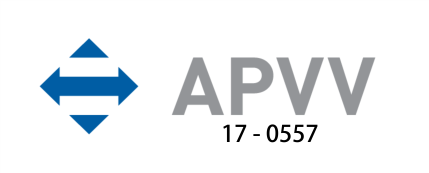 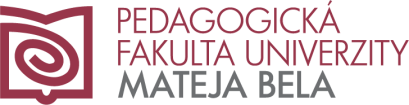 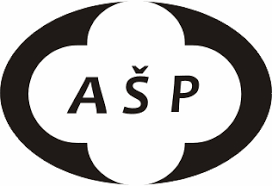 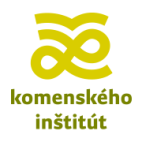 Líder v edukácii ako aktér zmenyonline medzinárodná vedecká konferencia Ďuričove dniOrganizátor:  Katedra psychológie PF UMB v spolupráci s AŠP SR a riešiteľmi projektu APVV 17-0557Garanti: prof. PhDr. Eva Sollárová, CSc. Univerzita Mateja Bela, Banská Bystrica Mgr. Zuzana Labašová, Radoslav Plánička, Komenského inštitútdoc. PhDr. Marta Valihorová, CSc., Univerzita Mateja Bela, Banská Bystrica Vedecký výbor:prof. PhDr. Eva Sollárová, CSc., Univerzita Mateja Bela, Banská Bystrica prof. PhDr. Oľga Orosová, CSc., Univerzita Pavla Jozefa Šafárika v Košiciach prof. PhDr. Eva Gajdošová, PhD., Paneurópska vysoká škola, Bratislava doc. PaedDr. Lada Kaliská, PhD., Univerzita Mateja Bela, Banská Bystrica doc. PhDr. Marta Valihorová, CSc., Univerzita Mateja Bela, Banská Bystrica PaedDr. Lucia Pašková, PhD., Univerzita Mateja Bela, Banská Bystrica prof. John Pellitteri, PhD., City University of New York  - Queens Collegeprof. Nathalis Wamba, PhD., City University of New York  - Queens CollegeIng. Mgr. Jakub Procházka, PhD., Masarykova univerzita, Brno PhDr. Jana Zapletalová, Eduklinika, Praha Doc. PhDr. Bohumíra Lazarová, PhD., Masarykova univerzita, BrnoProf. PhDr. Stanislav  Štech, CSc., Univerzita Karlova, PrahaProf. PhDr. Jiří Mareš, CSc., Univerzita Karlova, PrahaOrganizačný výbor:PaedDr. Lucia Pašková, PhD., doc. PhDr. Zlata Vašašová, PhD., PaedDr. Jana Stehlíková, PhD.,  Mgr. Zuzana Heinzová, PhD.,  Mgr. Michaela Souček-Vaňová, PhD., PhDr. Beata Žitniaková- Gurgová, PhD., Mgr. Lenka Ďuricová, PhD., Mgr. Andrea  Zelienková, PhD. Tematické zameranie:27.5. 2021 – Budúci líder ako aktér zmeny v pomáhajúcich profesiách – prezentovanie projektov ŠVOUČ v odbore psychológia a v odbore učiteľstvo psychológie 28.5. 2021 – konferencia:Pregraduálna a postgraduálna príprava lídrov v edukácii v SR a zahraničí. Učiteľ ako líder – inovátor a „inšpirátor“ zmeny v škole.Odborný zamestnanec školy ako líder – školský psychológ ako podporovateľ zmeny .Lídri v edukácii: skúsenosti s presadzovaním zmien – príklady dobrej praxe absolventov Komenského inštitútu.Príspevky hostí – pozvané referáty (Videonahrávka s rozsahom 20-30 min, termín - 30.4. www.lídervedukácii.sk)   prof. PhDr. Eva Sollárová, CSc., Univerzita Mateja Bela, Banská Bystrica prof. PhDr. Oľga Orosová, CSc., Univerzita Pavla Jozefa Šafárika v Košiciach prof. PhDr. Eva Gajdošová, PhD., Paneurópska vysoká škola, Bratislava doc. PhDr. Marta Valihorová, CSc., Univerzita Mateja Bela, Banská Bystrica prof. John Pellitteri, PhD., City University of New York  - Queens Collegeprof. Nathalis Wamba, PhD., City University of New York  - Queens CollegeIng. Mgr. Jakub Procházka, PhD., Masarykova univerzita, Brno PhDr. Jana Zapletalová, Eduklinika, Prahaprof. PhDr. Jiří Mareš, CSc., Univerzita Karlova, PrahaPríspevky Príspevky hostí (pozvané prednášky) vo forme 20-30 min videonahrávky budú na hlavnej stránke konferencie a publikované v časopise Školský psychológ/Školní psycholog.Príspevky účastníkov konferencie vo forme 10 min. videonahrávky budú umiestnené podľa príslušnosti k nižšie uvedeným sekciám a zároveň v rozsahu 5NS budú publikované v recenzovanom e-zborníku dostupnom počas konferencie (termín 30.4. uložené na www.lidervedukacii.sk).Autori vybraných príspevkov po recenznom konaní vedeckým výborom konferencie budú oslovení s ponukou rozšírenia príspevku a jeho publikovaním v časopise Školský psychológ/Školní psycholog (termín 30.6.).Live (panelové) diskusie - Monotematicky zamerané diskusie s expertami 27.5. 2021: Budúci líder v pomáhajúcich profesiách - diskusia ku projektom ŠVOUČ v odbore psychológia a v odbore učiteľstvo psychológie - medzinárodná súťaž Študentskej vedeckej a odbornej činnosti (moderuje PaedDr. Janka Stehlíková, PhD., doc. PhDr. Zlata Vašašová, PhD., + ostatní členovia Katedry psychológie + zúčastnení členovia ŠVOUČ).28.5. 2021: Príprava lídrov v SR a zahraničí popoludňajšia panelová live diskusia (moderuje – prof. PhDr. Eva Sollárová, CSc., v anglickom jazyku).28.5. 2021: Skúsenosti lídrov z realizovania zmien – panelová live diskusia (moderuje zástupca Komenského inštitútu).28.5. 2021: Lídri z radov odborných zamestnancov – školský psychológ a jeho rola v podpore zmeny  panelová live diskusia  (moderuje Dr. Lucia Košťálová).Informácie o pripravovanej konferencii budú priebežne aktualizované na www.lidervedukacii.sk